          CLASSICAL URDU POETSMIRZA ASAD ULLAH KHAN GHALIB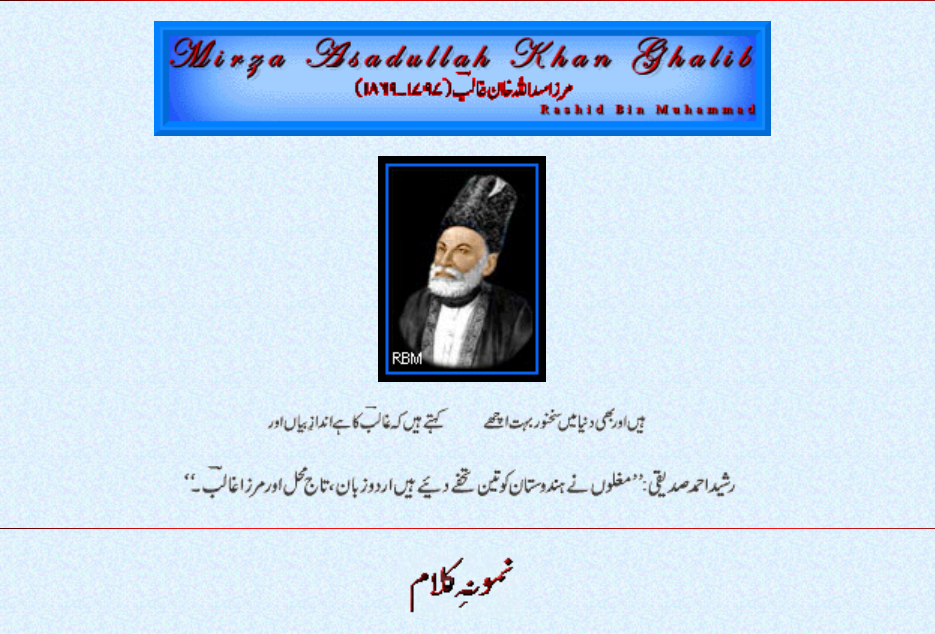 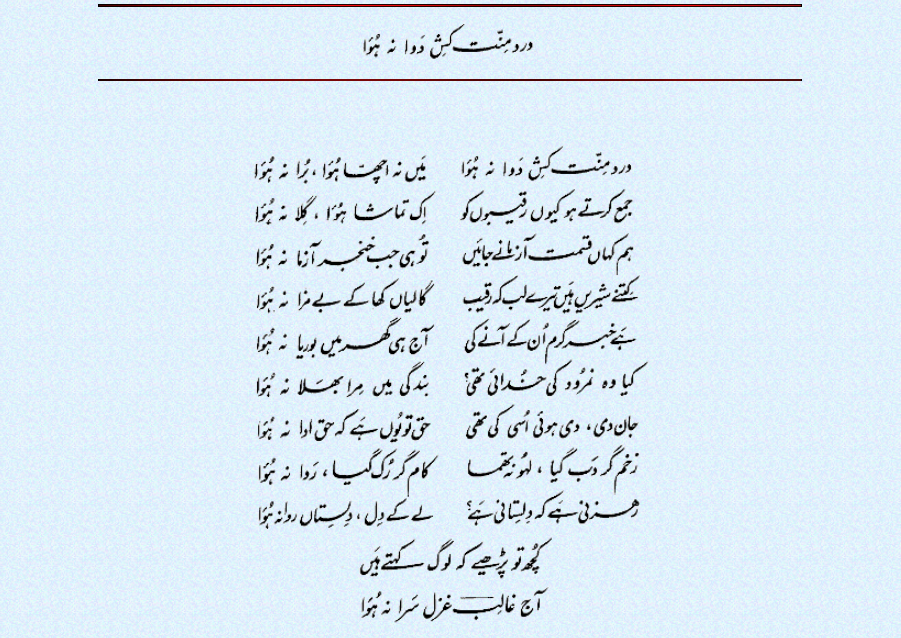 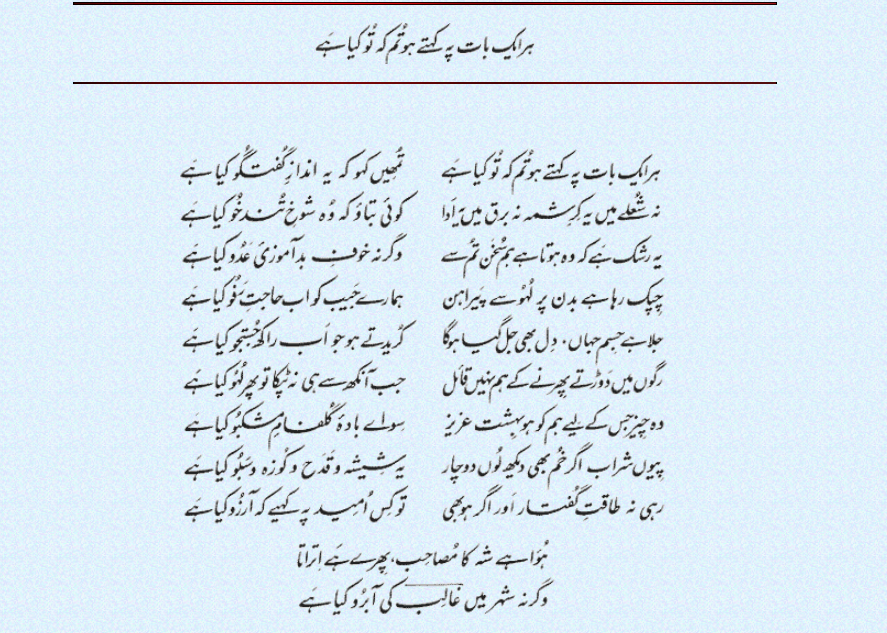 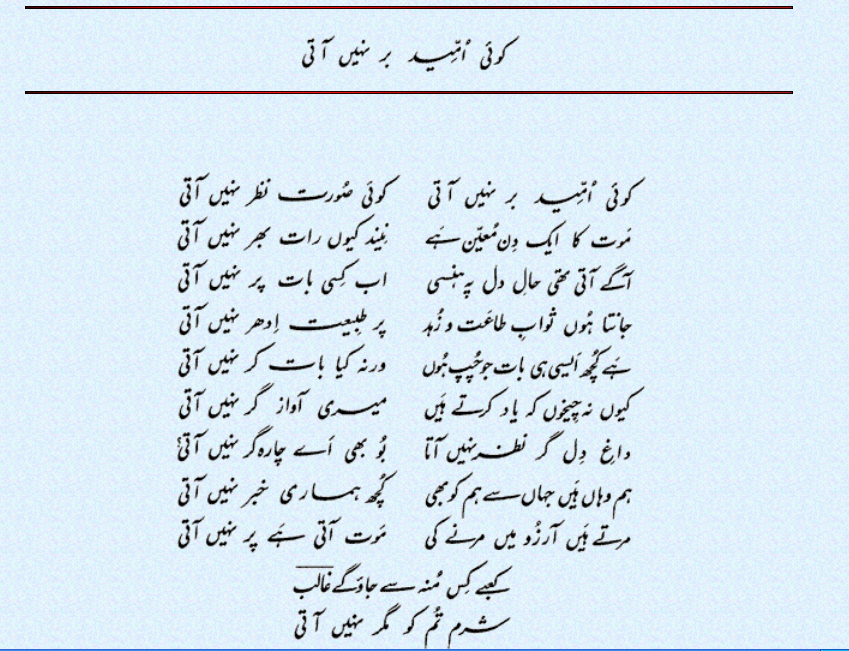 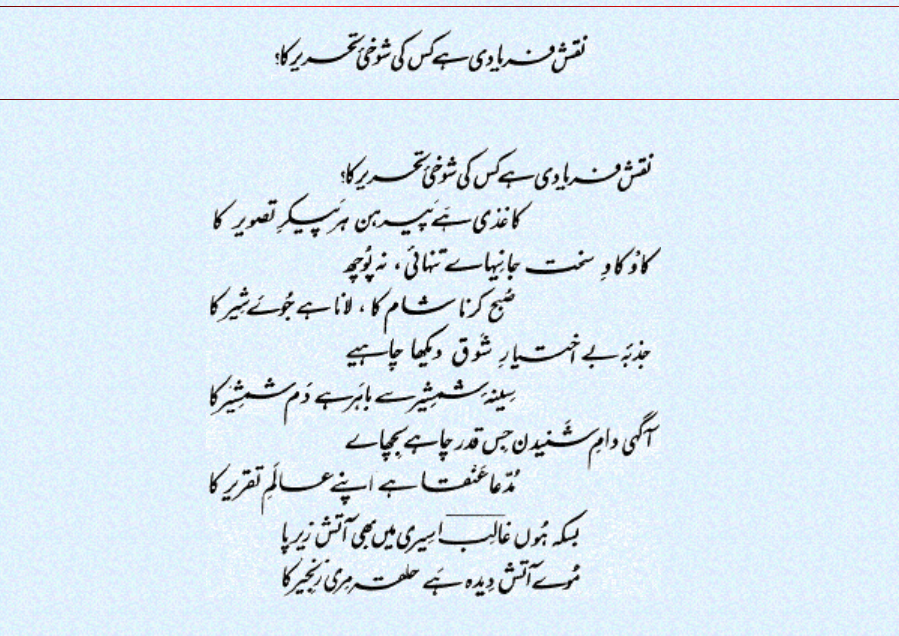 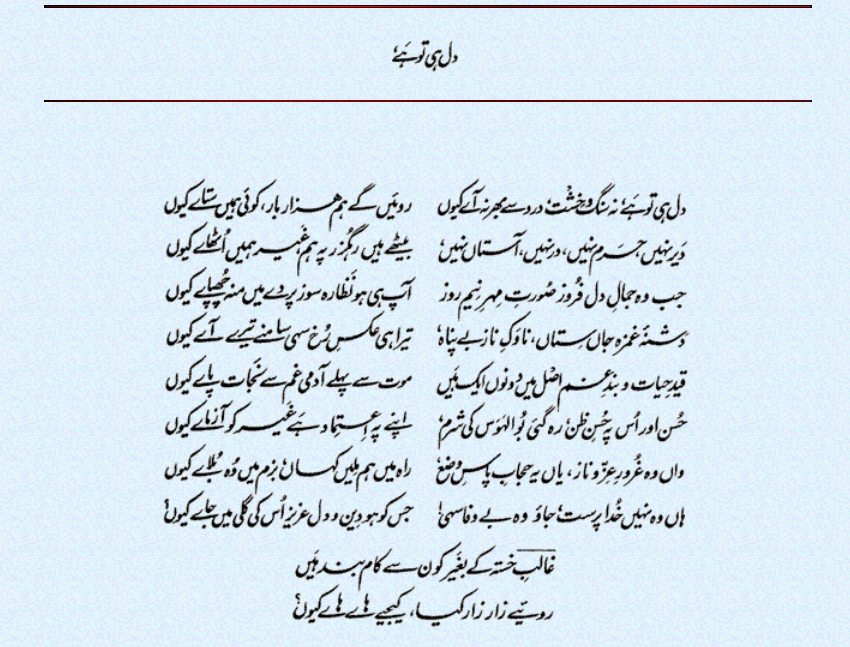 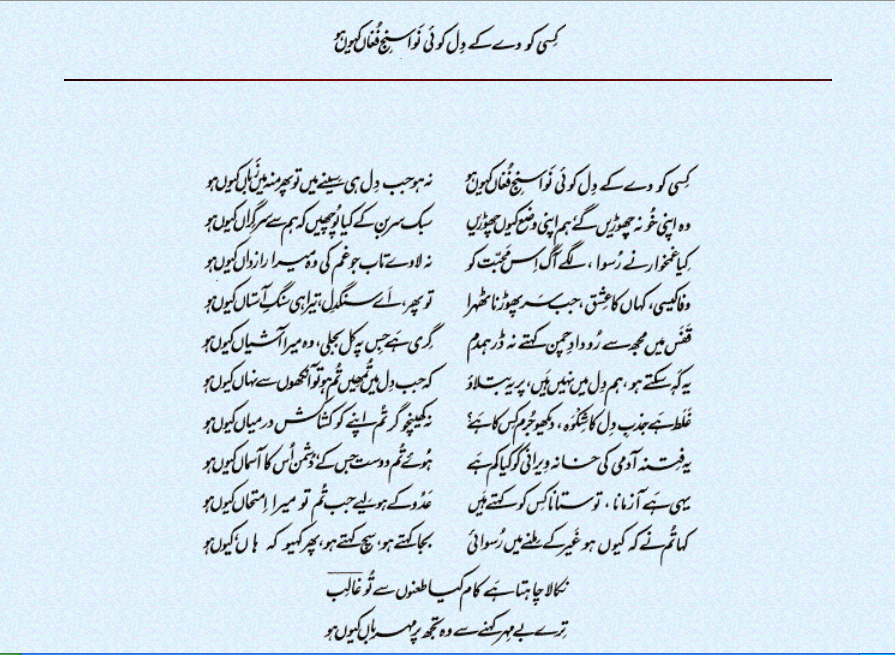 FAIZ AHMED FAIZ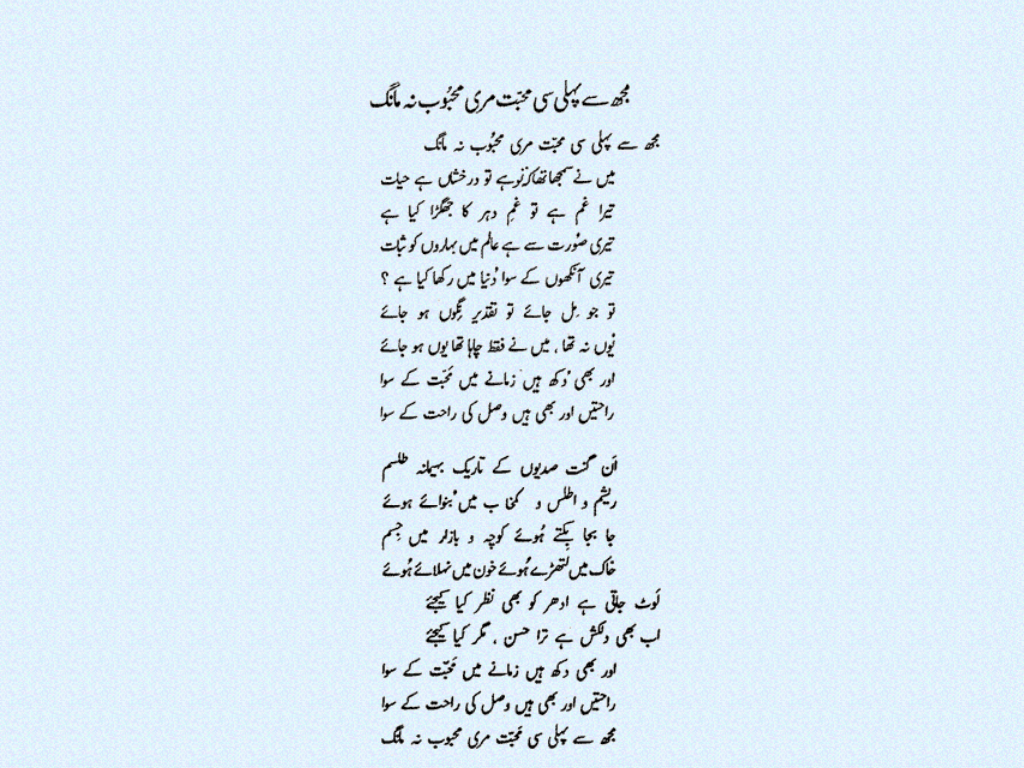 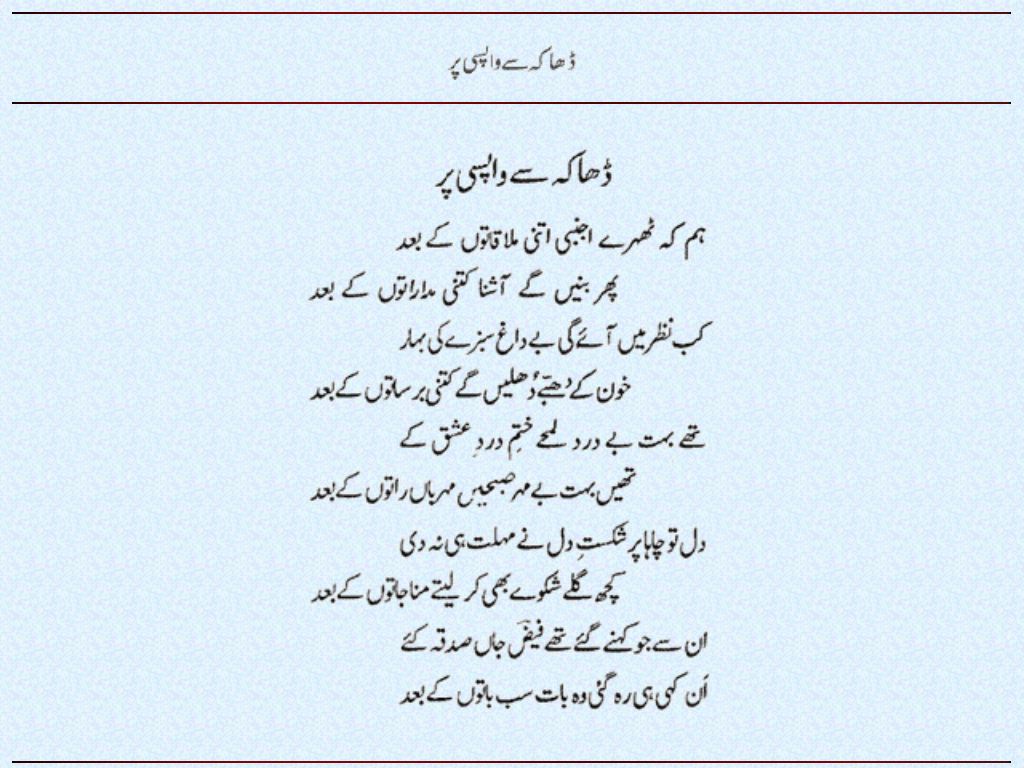 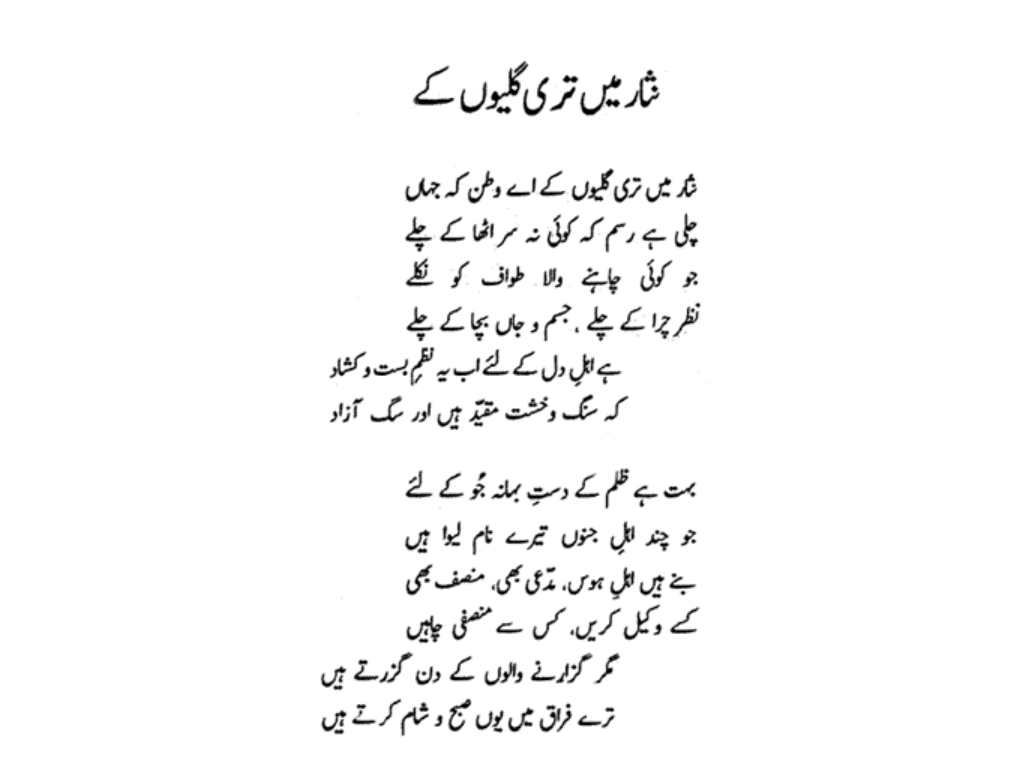 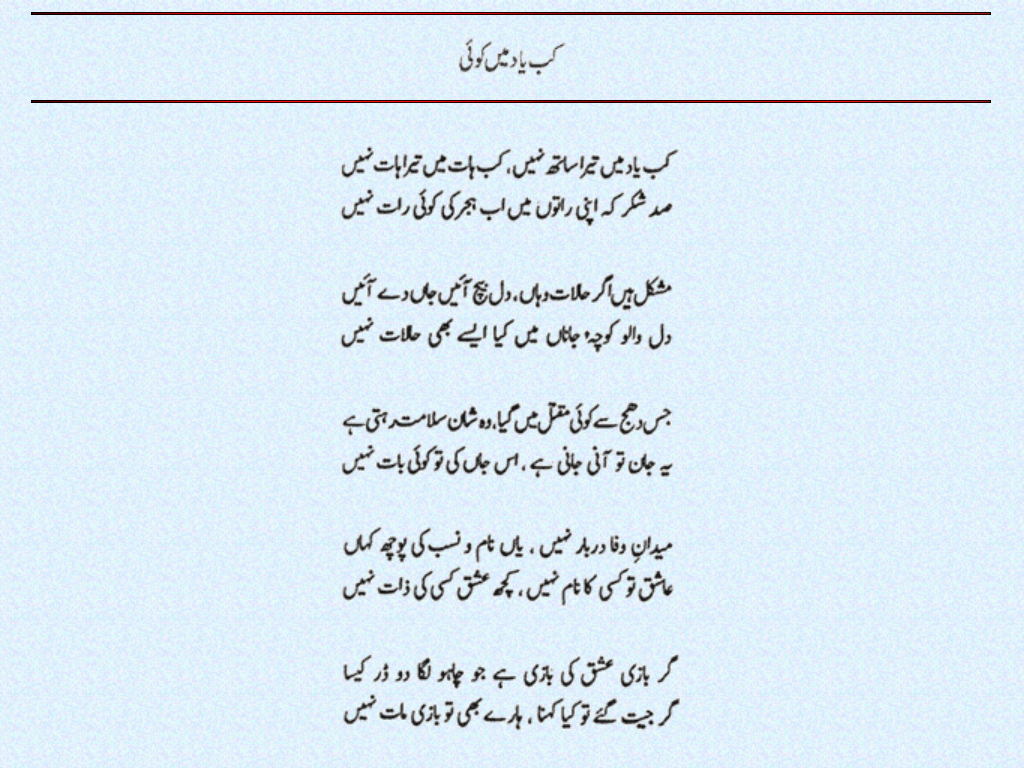 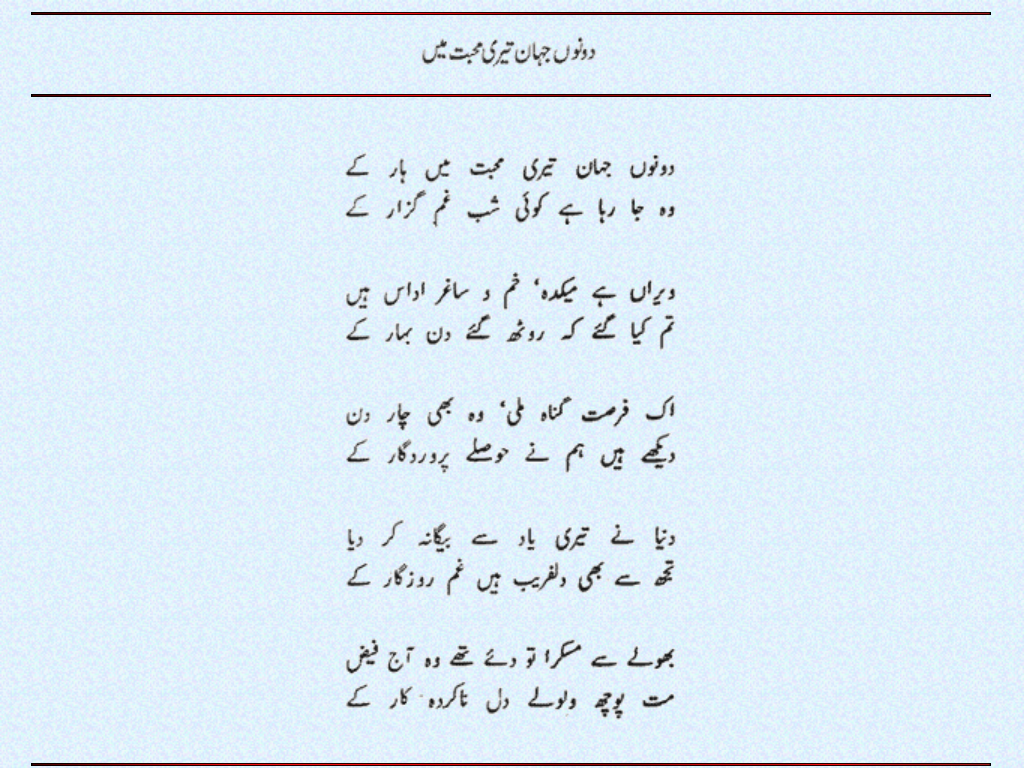 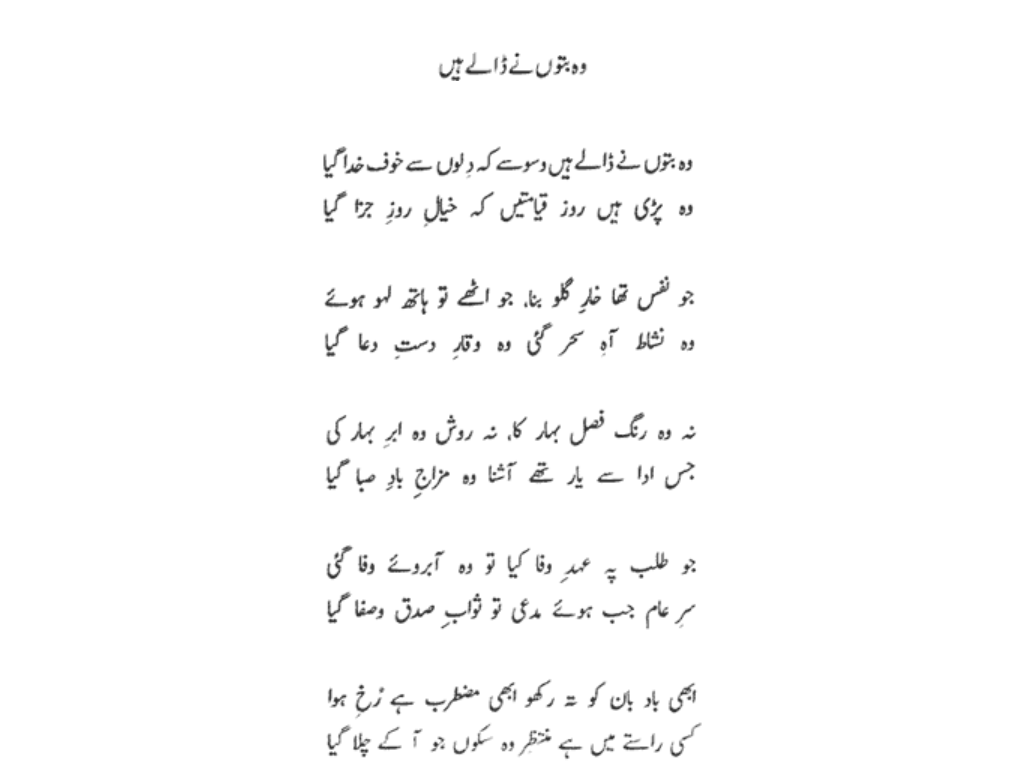 AHMED FARAZ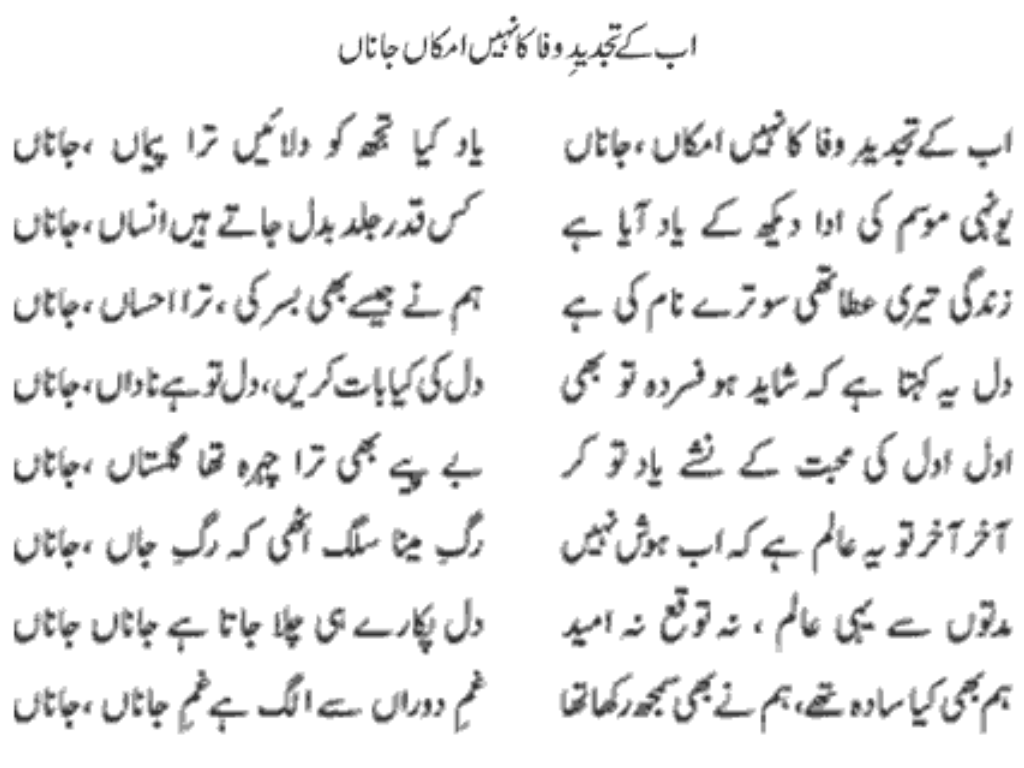 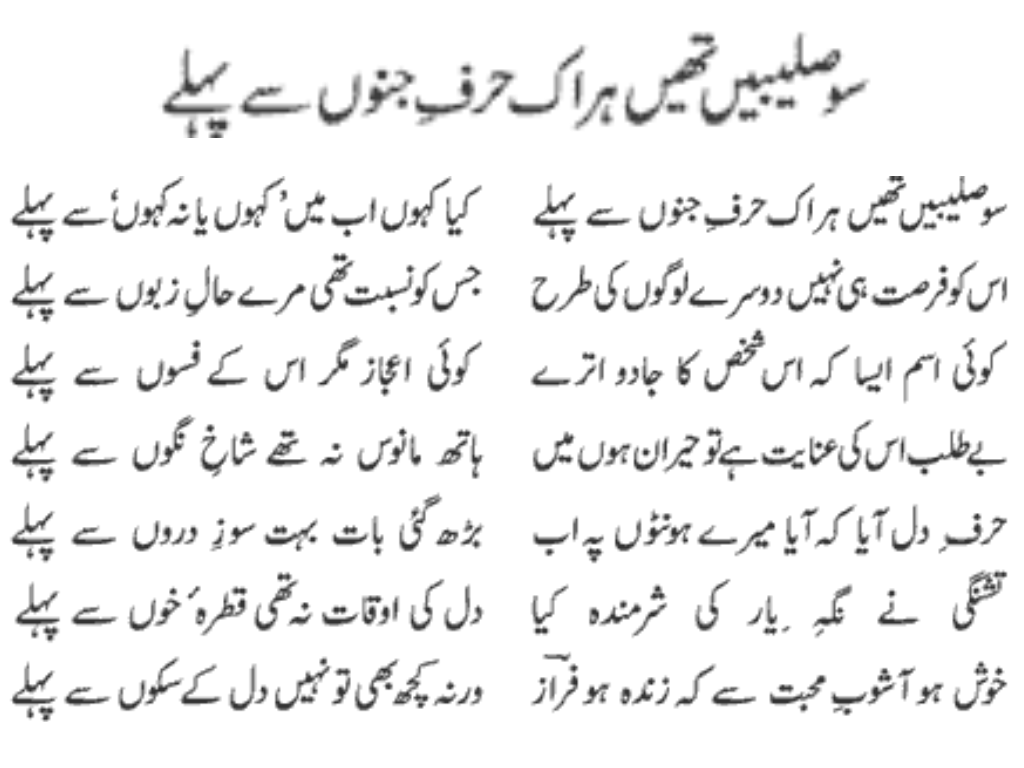 NASIR QAZMI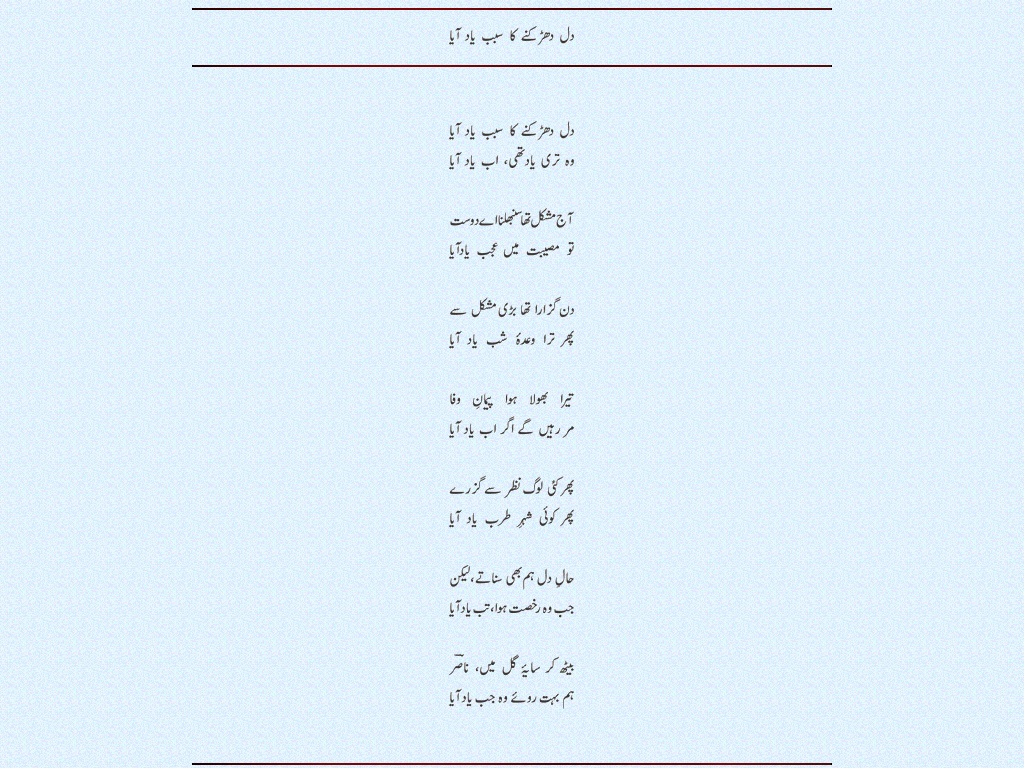 USTAD QAMAR JALALVI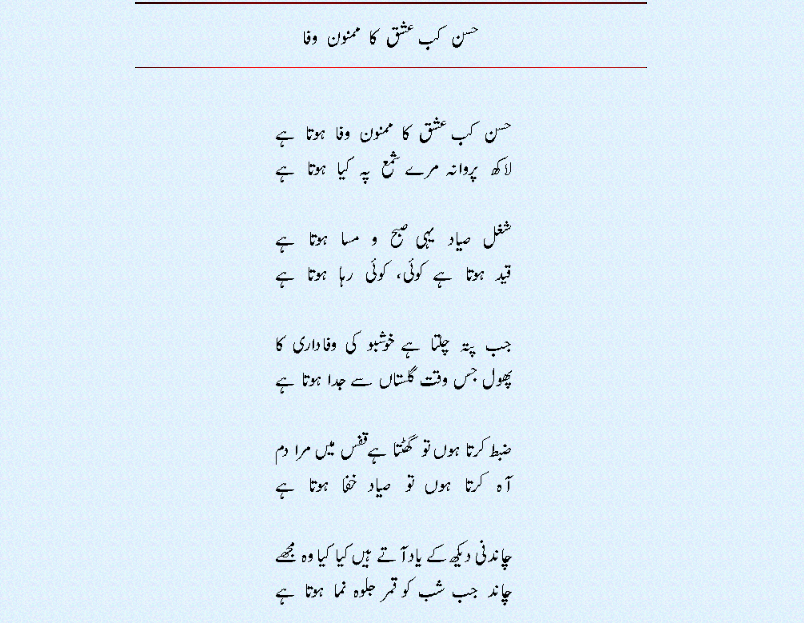 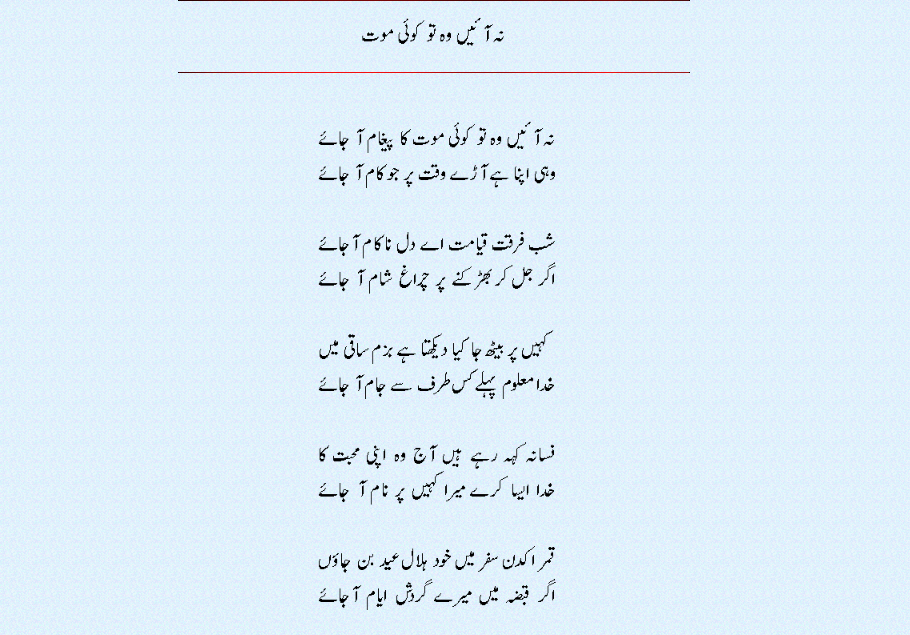 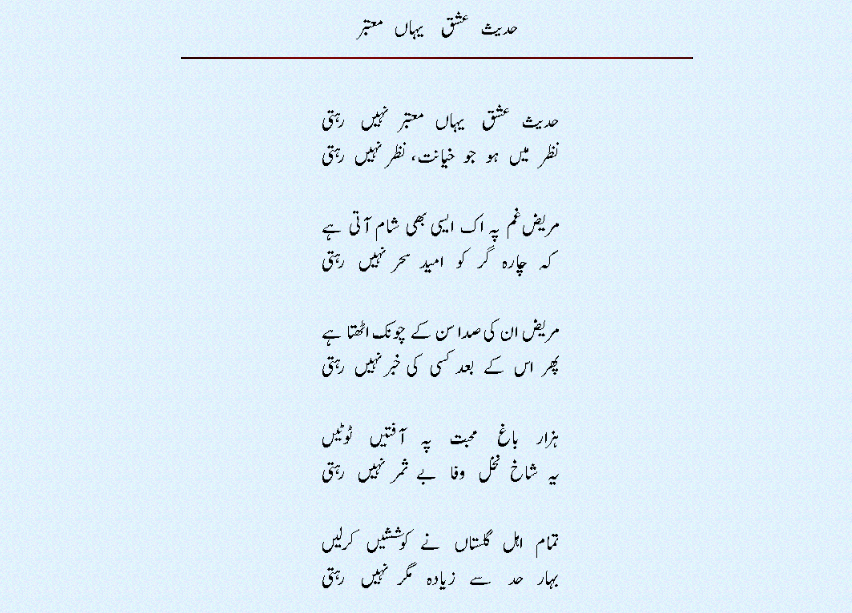 Hazrat Allama Iqbal.khudi ki jalwatoun mein mustafaikhudi ki khalwatoun mein kibriaaizameen o aasman kursi o arshkhudi ki zad mein hay saari khudai		----------------------------------------------------------------------------